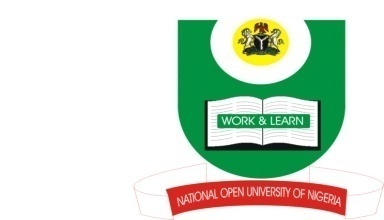 NATIONAL OPEN UNIVERSITY OF NIGERIA14-16 AHMADU BELLO WAY, VICTORIA ISLAND, LAGOSSCHOOL OF ARTS AND SOCIAL SCIENCESJUNE/JULY 2013 EXAMINATIONCOURSE CODE: ISL302COURSE TITLE:  Research Methods  TIME ALLOWED: 2HRSINSTRUCTIONS: Instruction to Candidates: Answer only THREE questions    a. Of what relevanceis research in Islamic Studies to humanity?b. What are the essential requirements of a successful research in Islamic Religious Studies? (23 Marks)Distinguish between qualitative and quantitative research and enumerate some of the merits of the former.(23 Marks)What do you understand by research proposal? Discuss the core components of a research proposal. (23 Marks)Write on any 4 of the following as they relate to academic research:ComputerInternet ICTData codingData validation (23 Marks) Mention and explain at least four types of citation in academic writing. (23 Marks)